主な活動〇〇子供会の特色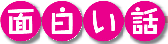 